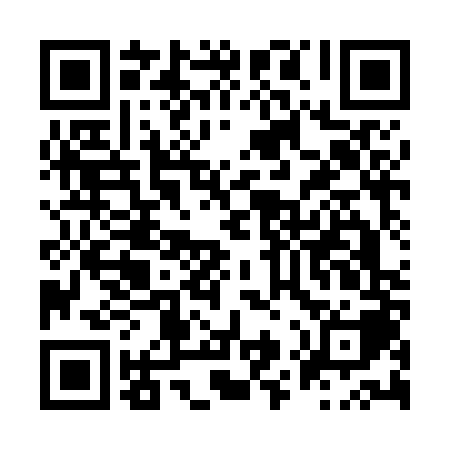 Ramadan times for Collipulli, ChileMon 11 Mar 2024 - Wed 10 Apr 2024High Latitude Method: NonePrayer Calculation Method: Muslim World LeagueAsar Calculation Method: ShafiPrayer times provided by https://www.salahtimes.comDateDayFajrSuhurSunriseDhuhrAsrIftarMaghribIsha11Mon6:156:157:451:595:328:148:149:3812Tue6:166:167:461:595:318:128:129:3613Wed6:186:187:471:595:308:118:119:3414Thu6:196:197:471:595:298:098:099:3315Fri6:206:207:481:585:288:088:089:3116Sat6:216:217:491:585:278:068:069:2917Sun6:226:227:501:585:268:058:059:2818Mon6:236:237:511:585:258:038:039:2619Tue6:246:247:521:575:248:028:029:2420Wed6:256:257:531:575:238:008:009:2321Thu6:266:267:541:575:227:597:599:2122Fri6:276:277:551:565:217:577:579:2023Sat6:286:287:561:565:207:557:559:1824Sun6:296:297:571:565:197:547:549:1625Mon6:306:307:581:555:187:527:529:1526Tue6:316:317:591:555:177:517:519:1327Wed6:326:328:001:555:167:497:499:1228Thu6:336:338:011:555:157:487:489:1029Fri6:346:348:021:545:137:467:469:0930Sat6:356:358:021:545:127:457:459:0731Sun6:366:368:031:545:117:437:439:061Mon6:376:378:041:535:107:427:429:042Tue6:386:388:051:535:097:407:409:023Wed6:396:398:061:535:087:397:399:014Thu6:406:408:071:525:077:377:379:005Fri6:416:418:081:525:067:367:368:586Sat6:416:418:091:525:057:347:348:577Sun5:425:427:1012:524:046:336:337:558Mon5:435:437:1112:514:036:316:317:549Tue5:445:447:1212:514:016:306:307:5210Wed5:455:457:1212:514:006:296:297:51